本文書体は、MS明朝体、10.5ptを使用し、基本段組みは２段組み字送り16pt、46行で構成されています。余白は、左右20mm、上20mm、下17mmで設定しています。本文は1300から1400字でまとめてください。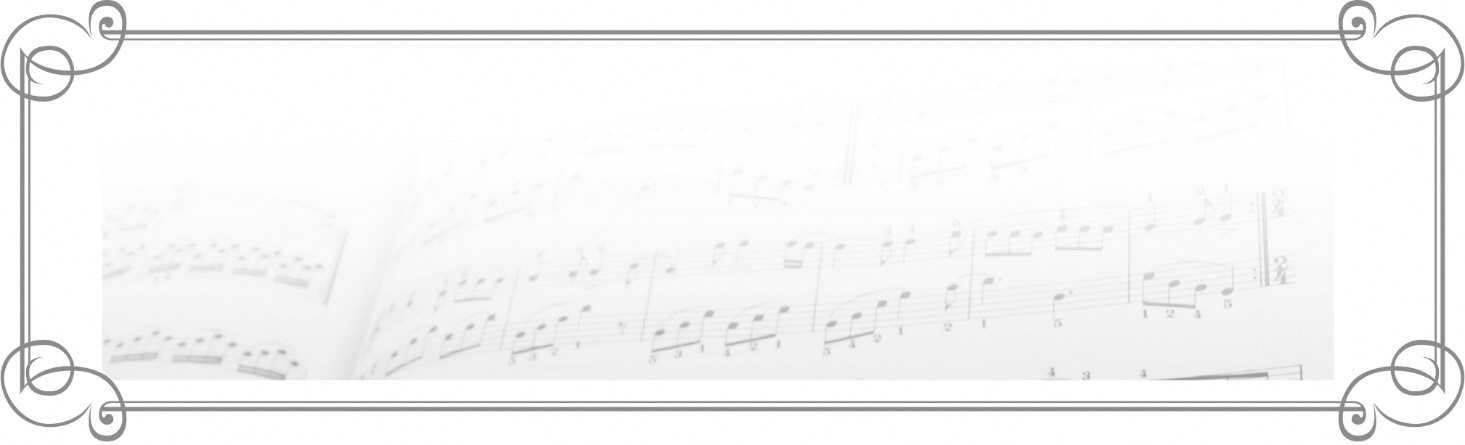 本文中の見出しはMSゴシック（太）中見出しはMSゴシック行間や文字サイズを変更すると隣のページと行が合わない等バランスが崩れてしまいますので、できるだけ変更なく文字数を調整いただければと思います。本文書体は、MS明朝体、10.5ptを使用し、基本段組みは２段組み字送り16pt、46行で構成されています。余白は、左右20mm、上20mm、下17mmで設定しています。本文中の見出しはMSゴシック（太）中見出しはMSゴシック行間や文字サイズを変更すると隣のページと行が合わない等バランスが崩れてしまいますので、できるだけ変更なく文字数を調整いただければと思います。本文書体は、MS明朝体、10.5ptを使用し、基本段組みは２段組み字送り16pt、46行で構成されています。余白は、左右20mm、上20mm、下17mmで設定しています。本文中の見出しはMSゴシック（太）中見出しはMSゴシック行間や文字サイズを変更すると隣のページと行が合わない等バランスが崩れてしまいますので、できるだけ変更なく文字数を調整いただければと思います。本文書体は、MS明朝体、10.5ptを使用し、基本段組みは２段組み字送り16pt、46行で構成されています。余白は、左右20mm、上20mm、下17mmで設定しています。本文中の見出しはMSゴシック（太）中見出しはMSゴシック行間や文字サイズを変更すると隣のページと行が合わない等バランスが崩れてしまいますので、できるだけ変更なく文字数を調整いただければと思います。